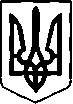 ДЕПАРТАМЕНТ ОСВІТИ ТА НАУКИ ХМЕЛЬНИЦЬКОЇ МІСЬКОЇ РАДИНАКАЗ     10.12.2019 року                                            Хмельницький 			               № 233 Про проведення І етапу Всеукраїнського конкурсу-захисту науково-дослідницьких робіт учнів-членів Малої академії наук України у 2019/2020 навчальному році Відповідно до Положення про Всеукраїнські учнівські олімпіади, турніри, конкурси з навчальних предметів, конкурси-захисти науково-дослідницьких робіт, олімпіади зі спеціальних дисциплін та конкурси фахової майстерності, затвердженого наказом Міністерства освіти і науки, молоді та спорту України від 22.09.2011 року № 1099, зареєстрованого у Міністерстві юстиції України 17.11.2011 року № 1318/20056, Правил проведення Всеукраїнського конкурсу-захисту науково-дослідницьких робіт учнів-членів Малої академії наук України, затверджених наказом Міністерства освіти і науки України від 24.03.2014 року № 259, зареєстрованих у Міністерстві юстиції України 11.04.2014 року № 407/25184, Правил проведення І-ІІ етапів Всеукраїнського конкурсу-захисту науково-дослідницьких робіт учнів-членів Хмельницького територіального відділення Малої академії наук України, затверджених наказом Департаменту освіти і науки Хмельницької обласної державної адміністрації від 04.11.2015 року № 456-од, зареєстрованих у Головному територіальному управлінні юстиції у Хмельницькій області 16.11.2015 року № 40/2008, з метою духовного, творчого, інтелектуального розвитку дітей і молоді, створення умов для формування інтелектуального потенціалу націїНАКАЗУЮ:1. Науково-методичному центру Департаменту освіти та науки Хмельницької міської ради (завідувач Каліночкіна Ю.М.):1.1. Організувати роботу щодо підготовки та проведення І етапу Всеукраїнського конкурсу-захисту науково-дослідницьких робіт. 1.2. Провести І етап Всеукраїнського конкурсу-захисту науково-дослідницьких робіт учнів-членів МАН України на базі спеціалізованої загальноосвітньої школи І-ІІІ ступенів № 7 міста Хмельницького за графіком (додаток 1).1.3. Забезпечити вчасне подання учнівських робіт і супроводжуючих документів на участь команди міста Хмельницького в ІІ етапі Всеукраїнського конкурсу-захисту науково-дослідницьких робіт учнів-членів МАН України.2. Затвердити склад оргкомітету І етапу Всеукраїнського конкурсу-захисту науково-дослідницьких робіт учнів-членів МАН України в 2019/2020 навчальному році  (додаток 2).3. Затвердити склад журі І етапу Всеукраїнського конкурсу-захисту науково-дослідницьких робіт учнів-членів МАН України в  2019/2020 навчальному році  (додаток 3).4. Затвердити склад предметних комісій І етапу Всеукраїнського конкурсу-захисту науково-дослідницьких робіт учнів-членів МАН України в 2019/2020 навчальному році            (додаток 4).5. Керівникам  закладів загальної середньої освіти:5.1. Забезпечити участь учнів-членів МАН України в І етапі Всеукраїнського конкурсу-захисту науково-дослідницьких робіт відповідно до графіку (додаток 1).  5.2. Покласти відповідальність за збереження життя та здоров’я учасників на осіб, що супроводжуватимуть команди.5.3. Надати день відпочинку педагогічним працівникам,  які є членами журі та членами  експертної комісії І етапу Всеукраїнського конкурсу-захисту науково-дослідницьких робіт.6. Директору спеціалізованої загальноосвітньої школи І-ІІІ ступенів № 7 міста Хмельницького  Смертюк А.В. створити належні умови для проведення І етапу Всеукраїнського конкурсу-захисту науково-дослідницьких робіт учнів-членів МАН України.7. Контроль за виконанням наказу покласти на завідувача науково-методичним центром Департаменту освіти та науки Хмельницької міської ради  Ю. Каліночкіну. В.о. директора Департаменту                                                                              С. ГУБАЙДодаток 1до наказу Департаменту освіти та науки Хмельницької міської ради від  10.12.2019 року   № 233 Графік проведення І етапу Всеукраїнського конкурсу-захисту науково-дослідницьких робіт учнів-членів МАН України в 2019/2020 навчальному роціСписок учнів, які пишуть контрольну робіту 11.12.2019 року                                      Список учнів, які пишуть контрольну робіту 12.12.2019 рокуСписок учнів, які пишуть контрольні роботи з навчальних дисциплін 13.12.2019 рокуУКРАЇНСЬКА МОВА ТА ЛІТЕРАТУРАЗАРУБІЖНА ЛІТЕРАТУРАПОЛЬСЬКА МОВААНГЛІЙСЬКА МОВАНІМЕЦЬКА  МОВАІСТОРІЯ УКРАЇНИГЕОГРАФІЯМАТЕМАТИКАФІЗИКАБІОЛОГІЯХІМІЯДодаток 2до наказу Департаменту освіти та науки Хмельницької міської ради від  10.12.2019 року   № 233 Склад оргкомітету I етапу Всеукраїнського конкурсу-захисту науково-дослідницьких робіт учнів-членів Малої академії наук України в  2019/2020 навчальному роціГубай С.В. – в.о. директора Департаменту  освіти та науки  Хмельницької міської ради, голова;Каліночкіна Ю.М. – завідувач науково-методичного центру Департаменту освіти та науки Хмельницької міської ради, співголова.    Члени оргкомітету:Додаток 3до наказу Департаменту освіти та наукиХмельницької міської радивід 10.12.2019 року   № 233Склад журі І етапу Всеукраїнського конкурсу-захисту науково-дослідницьких робіт учнів-членів Малої академії наук в  2019/2020 навчальному роціДодаток  4до наказу Департаменту освіти та науки Хмельницької міської ради від.        12.2019 року     № Складпредметних комісій I етапу Всеукраїнського конкурсу-захисту науково-дослідницьких робіт учнів-членів Малої академії наук України в  2019-2020 навчальному році11.12.201909:00Департамент освіти та наукиКонтрольні роботи з навчальних дисциплінСписок додається12.12.201909:00СЗОШ № 7Контрольна робота для учнів, які пишуть 2 контрольні роботиСписок додається13.12.201909:00Контрольні роботи з навчальних дисциплінСписок додається 16.12.201912:00СЗОШ № 7Хімія та біологія Загальна біологія16.12.201912:00СЗОШ № 7Хімія та біологіяБіологія людини16.12.201912:00СЗОШ № 7Хімія та біологіяЗоологія, ботаніка16.12.201912:00СЗОШ № 7Хімія та біологіяМедицина16.12.201912:00СЗОШ № 7Хімія та біологіяВалеологія16.12.201912:00СЗОШ № 7Хімія та біологіяПсихологія16.12.201912:00СЗОШ № 7Хімія та біологіяХімія16.12.201912:00СЗОШ № 7Екологія тааграрні наукиЕкологія16.12.201912:00СЗОШ № 7Екологія тааграрні наукиОхорона довкілля та раціональне природокористування16.12.201912:00СЗОШ № 7Екологія тааграрні наукиАгрономія16.12.201912:00СЗОШ № 7Екологія тааграрні наукиВетеринарія та зоотехнія16.12.201912:00СЗОШ № 7Екологія тааграрні наукиЛісознавство17.12.201912:00СЗОШ № 7МовознавствоУкраїнська мова17.12.201912:00СЗОШ № 7МовознавствоАнглійська мова17.12.201912:00СЗОШ № 7МовознавствоПольська  мова 17.12.201912:00СЗОШ № 7МовознавствоНімецька мова17.12.201912:00СЗОШ № 7Науки про ЗемлюГеографія та ландшафтознавство17.12.201912:00СЗОШ № 7Науки про ЗемлюГеологія, геохімія та мінералогія17.12.201912:00СЗОШ № 7Науки про ЗемлюКліматологія та метеорологія17.12.201912:00СЗОШ № 7Науки про ЗемлюГідрологія 18.12.201912:00СЗОШ № 7Літературознавство, фольклористика та мистецтвознавствоУкраїнська література18.12.201912:00СЗОШ № 7Літературознавство, фольклористика та мистецтвознавствоЗарубіжна література18.12.201912:00СЗОШ № 7Літературознавство, фольклористика та мистецтвознавствоФольклористика18.12.201912:00СЗОШ № 7Літературознавство, фольклористика та мистецтвознавствоЛітературна творчість18.12.201912:00СЗОШ № 7Літературознавство, фольклористика та мистецтвознавствоМистецтвознавство18.12.201912:00СЗОШ № 7Літературознавство, фольклористика та мистецтвознавствоЖурналістика19.12.201912:00СЗОШ № 7Філософія тасуспільствознавствоФілософія19.12.201912:00СЗОШ № 7Філософія тасуспільствознавствоСоціологія19.12.201912:00СЗОШ № 7Філософія тасуспільствознавство Правознавство19.12.201912:00СЗОШ № 7Філософія тасуспільствознавствоПедагогіка19.12.201912:00СЗОШ № 7                      ІсторіяІсторія України19.12.201912:00СЗОШ № 7                      ІсторіяАрхеологія19.12.201912:00СЗОШ № 7                      ІсторіяІсторичне краєзнавство19.12.201912:00СЗОШ № 7                      ІсторіяЕтнологія19.12.201912:00СЗОШ № 7                      ІсторіяВсесвітня історія20.12.201912:00СЗОШ № 7               Математика Математика20.12.201912:00СЗОШ № 7               МатематикаПрикладна математика20.12.201912:00СЗОШ № 7               МатематикаМатематичне моделювання20.12.201912:00СЗОШ № 7Фізика і астрономіяТеоретична фізика20.12.201912:00СЗОШ № 7Фізика і астрономіяЕкспериментальна фізика20.12.201912:00СЗОШ № 7Фізика і астрономіяАстрономія та астрофізика20.12.201912:00СЗОШ № 7Фізика і астрономіяАерофізика та космічні дослідження20.12.201912:00СЗОШ № 7               ЕкономікаЕкономічна теорія та історія економічної думки20.12.201912:00СЗОШ № 7               ЕкономікаФінанси, грошовий обіг і кредит20.12.201912:00СЗОШ № 7               ЕкономікаМікроекономіка та макроекономіка20.12.201912:00СЗОШ № 7Філософія та суспільствознавствоТеологія, релігієзнавство та історія релігії20.12.201912:00На базі Хмельницького національного університетуТехнічні  наукиТехнологічні процеси та перспективні технології20.12.201912:00На базі Хмельницького національного університетуТехнічні  наукиМатеріалознавство20.12.201912:00На базі Хмельницького національного університетуТехнічні  науки  Електроніка та приладобудування20.12.201912:00На базі Хмельницького національного університетуТехнічні  наукиАвіа – та ракетобудування, машинобудування та робототехніка20.12.201912:00На базі Хмельницького національного університетуКомп’ютерні наукиБезпека інформаційних та телекомунікаційних систем20.12.201912:00На базі Хмельницького національного університетуКомп’ютерні науки Технології програмування20.12.201912:00На базі Хмельницького національного університетуКомп’ютерні наукиІнформаційні системи, бази даних та системи штучного інтелекту20.12.201912:00На базі Хмельницького національного університетуКомп’ютерні наукиInternet-технології та WEB дизайн20.12.201912:00На базі Хмельницького національного університетуКомп’ютерні наукиМультимедійні системи, навчальні та ігрові програми 20.12.201912:00На базі Хмельницького національного університетуКомп’ютерні наукиКомп’ютерні системи та мережі№ПІБ учняЗаклад освітиКласКонтрольна роботаСекціяШестопалова Дар’я Іванівна Гімназія № 110Історія України СоціологіяЖуравель Дарина ПавлівнаГімназія № 110Історія УкраїниВсесвітня історіяАсафатова Анастасія РоманівнаГімназія № 19МатематикаМатематикаМарценюк Владислава Ігорівна Гімназія № 19МатематикаМатематикаОстафійчук Анастасія Юріївна Гімназія № 110Українська мова та літератураУкраїнська література№ПІБ учняЗаклад освітиКласКонтрольна роботаСекціяЗавальнюк Олександра ОлексіївнаГімназія № 19Українська мова та літератураФольклористикаФадєєв Антон ОлександровичГімназія № 210Українська мова та літератураЖурналістикаПрищепа Яна ВолодимирівнаКолегіум10Українська мова та літератураЗарубіжна літератураБоровікова Дарія ЄвгеніївнаТБЛ11Українська мова та літератураЛітературна творчістьБевзюк Іван ЮрійовичНВО № 511БіологіяАгрономіяБанашко Анастасія АндріївнаКолегіум9БіологіяЛісознавствоКланца Анна АндріївнаЛіцей № 179БіологіяМедицинаКланца Каріна АндріївнаЛіцей № 179БіологіяБіологія людиниФедорець Єлизавета ПетрівнаЗОШ № 2010БіологіяПсихологія10.Садловський Антон Валерійович  Гімназія № 111Математика Мультимедійні системи, навчальні та ігрові програми11.Ярош Юрій Васильович Гімназія № 111ФізикаЕкспериментальна фізика12.Бондарук Анна Олександрівна ТБЛ10Історія УкраїниТеологія, релігієзнавство та історія релігії№ з/пПІБ учняЗаклад освітиКлас СекціяЖмуд Любов ВіталіївнаНВК № 911Українська літератураЛесько Богдана СергіївнаГімназія № 29Українська літератураДунець Карина РусланівнаНВК № 711Українська літератураСтавісюк Марія ЮріївнаСЗОШ № 111Українська літератураГалко Катерина ОлександрівнаТБЛ11Українська літератураОстафійчук Анастасія Юріївна (11.12.2019) Гімназія № 110Українська літератураСмолінська Людмила ЮріївнаГімназія № 110Українська літератураПоперечна Ольга МиколаївнаГімназія № 19Українська літератураКоваль Дмитро ЄвгеновичГімназія № 211Зарубіжна літератураМаховський Тарас ВолодимировичКолегіум10Зарубіжна літератураПрищепа Яна Володимирівна (12.12.2019)Колегіум10Зарубіжна літератураШашок Даниїл АнатолійовичКолегіум9ФольклористикаШевченко Дар’я СергіївнаКолегіум11ФольклористикаЗавальнюк Олександра Олексіївна (12.12.2019)Гімназія № 19ФольклористикаКухарчук Дарія ВолодимирівнаГімназія № 211МистецтвознавствоГладун Дарина СергіївнаКолегіум9МистецтвознавствоМельник Анна РусланівнаСЗОШ № 110МистецтвознавствоБардецька Анна ОлександрівнаНВК № 1011МистецтвознавствоНауменюк Юлія ЮріївнаТБЛ11МистецтвознавствоГалко Катерина ОлександрівнаТБЛ11МистецтвознавствоСаварина Дар’я ВікторівнаТБЛ10МистецтвознавствоПоліщук Ольга ОлександрівнаГімназія № 110МистецтвознавствоКуруца Вероніка ОлександрівнаНВК № 211Літературна творчістьПобожна Стелла РусланівнаНВК № 109Літературна творчістьБоровікова Дарія Євгеніївна (12.12.2019)ТБЛ11Літературна творчістьПірог Ярослав МиколайовичГімназія № 19Літературна творчістьЯнчук Катерина ЛеонідівнаЗОШ № 2111Українська моваСтремедловська Ірина ВіталіївнаНВО № 2811Українська моваСтепанов Тарас СергійовичГімназія № 210Українська моваЧуча Анна АндріївнаГімназія № 29Українська моваКоваленко Олександра ЄвгеніївнаКолегіум11Українська моваЧоботаєва Марія ВолодимирівнаКолегіум10Українська моваКолесник Любов АндріївнаНВК № 710Українська моваБалан Анастасія ОлександрівнаСЗОШ № 111Українська моваСупрович Діана СергіївнаНВК № 1010Українська моваСурник Марія ОлександрівнаТБЛ9Українська моваДудар Тамара ВіталіївнаЛіцей № 1710Українська моваПетрівський Богдан ІгоровичНВО № 2810ПедагогікаНесмілий Артем ЄвгенійовичНВО № 2811ПедагогікаНянько Валерія ВіталіївнаГімназія № 210ПедагогікаІскра Софія СергіївнаГімназія № 29ПедагогікаЖук  Яна ОлександрівнаКолегіум11ПедагогікаКоза Ангеліна ВікторівнаНВК № 710ПедагогікаДуднік Вікторія АндріївнаСЗОШ № 1210ЖурналістикаФадєєв Антон Олександрович (12.12.2019)Гімназія № 210ЖурналістикаСінгаєвська Ольга ІгорівнаГімназія № 210ЖурналістикаСнісар Божена СергіївнаМої обрії8ФольклористикаБадьора Катерина АндріївнаСЗОШ № 111ФольклористикаАтаманчук Анастасія ЮріївнаКолегіум9ЖурналістикаКметь Софія АндріївнаНВО № 510Зарубіжна література№ з/пПІБ учняЗаклад освітиКлас СекціяСторожук Вікторія РусланівнаСЗОШ № 129Зарубіжна літератураСлободян Ярослав РомановичГімназія № 110Зарубіжна літератураСеменюк Максим АнатолійовичГімназія № 210Зарубіжна література№ з/пПІБ учняЗаклад освітиКлас СекціяПетльована Ольга ЮріївнаТБЛ8Польська мова№ з/пПІБ учняЗаклад освітиКлас СекціяЧуйкова Анастасія ВікторівнаСЗОШ № 89Англійська моваДоленко Катерина ОлександрівнаЗОШ № 2110Англійська моваКозьолок Юлія Вікторівна ЗОШ № 2410Англійська моваЛемешова КатеринаНВО № 2811Англійська моваГаврилюк Єлизавета АндріївнаНВО № 289Англійська моваФедорець Єлизавета ПетрівнаЗОШ № 2010Англійська моваПетровська Інна ВікторівнаНВК № 210Англійська моваГорностай Данило РуслановичГімназія № 211Англійська моваЛисак Анастасія ЄвгенівнаГімназія № 210Англійська моваКоцюр Владислав ВіталійовичТБЛ9Англійська моваСинюк Анна ЛеонідівнаТБЛ9Англійська моваКрасовський Захар ВіталійовичЛіцей № 179Англійська моваГрабар Кіріл РуслановичМої обрії9Англійська моваРудніченко Катерина ДмитрівнаГімназія № 111Англійська моваЗавальнюк Олександра ОлексіївнаГімназія № 19Англійська мова№ з/пПІБ учняЗаклад освітиКлас СекціяПоліщук Олександра ДмитрівнаСЗОШ № 89Німецька мова№ з/пПІБ учняЗаклад освітиКлас СекціяБуняк Валерія ОлександрівнаГімназія № 211ФілософіяМоргайло Анастасія ОлександрівнаКолегіум11ФілософіяГнесь Вікторія ОлександрівнаНВК № 1011ФілософіяВиштикайло Ксенія КирилівнаГімназія № 110ФілософіяРудик Аліна РоманівнаНВК № 1011СоціологіяШутенко Вікторія МаксимівнаНВК № 1011СоціологіяШестопалова Дар’я Іванівна (11.12.2019)Гімназія № 110СоціологіяМісяць Анастасія АндріївнаГімназія № 111ПравознавствоЦарук Іванна В’ячеславівнаГімназія № 19ПравознавствоПрищепа Яна ВолодимирівнаКолегіум10ПравознавствоТемракович Сніжана ВікторівнаКолегіум11Теологія, релігієзнавство та історія релігіїГончар Ілля РостиславовичНВК № 79Теологія, релігієзнавство та історія релігіїБондарук Анна Олександрівна (12.12.2019)ТБЛ10Теологія, релігієзнавство та історія релігіїПотійчук Володимир ВолодимировичНВК № 69Історія УкраїниСівак Яна АндріївнаНВК № 69Історія УкраїниБелінська Олена ВіталіївнаНВК № 411Історія УкраїниЗозолюк Віктор ВасильовичНВК № 411Історія УкраїниТринус Єгор ІгоровичТБЛ10Історія УкраїниНесторишена Дар’я ІгорівнаКолегіум11АрхеологіяКостюк Ольга ВолодимирівнаНВО № 2811Історичне краєзнавствоОльхова Вікторія МиколаївнаНВК № 710Історичне краєзнавствоГудебський Владислав СтаніславовичНВК № 611Історичне краєзнавствоВікнянська Яна В’ячеславівнаНВК № 1011Історичне краєзнавствоЛобунько Катерина РоманівнаНВК № 911ЕтнологіяСмертін Антон СергійовичНВК № 710ЕтнологіяРефель Софія ПавлівнаТБЛ10ЕтнологіяРудюк Анастасія ОлександрівнаСЗОШ № 710Всесвітня історіяГалущак Владислав ВолодимировичГімназія № 211Всесвітня історіяНовак Володимир ІгоровичНВК № 711Всесвітня історіяБобул Владислава  ІгорівнаТБЛ10Всесвітня історіяЖуравель Дарина Павлівна (11.12.2019)Гімназія № 110Всесвітня історіяТкачук Богдан ОлеговичНВО № 2810Соціологія№ з/пПІБ учняЗаклад освітиКлас СекціяБевзюк Іван ЮрійовичНВО № 511Географія та ландшафтознавствоЯременко Андрій ВікторовичНВО № 510Географія та ландшафтознавствоСавосіна Єлизавета ДмитрівнаЛіцей № 179Географія та ландшафтознавствоРужицька Крістіна ЮріївнаТБЛ9Геологія, геохімія та мінералогіяВінжанівський Валерій МаксимовичСЗОШ № 129Кліматологія, метеорологіяБрильова Євгенія ОлександрівнаНВК № 99Кліматологія, метеорологіяПекарська Єлизавета ЮріївнаЛіцей № 179ГідрологіяТарнаруцька Ганна МиколаївнаНВО № 510Гідрологія№ з/пПІБ учняЗаклад освітиКлас Секція1.Миськів Владислав ВалентиновичНВК № 49Технологічні процеси та перспективні технології2.Чеглаков Лев МиколайовичТБЛ10Електроніка та приладобудування3.Краковецький Андрій ЮрійовичТБЛ11Авіа — та ракетобудування, машинобудування і робототехніка4.Федлюк Катерина ВалеріївнаТБЛ10Авіа — та ракетобудування, машинобудування і робототехніка5.Буник Павло ЄвгеновичНВО № 289Комп’ютерні системи та мережі6.Дядюк Антон ВіталійовичКолегіум11Комп’ютерні системи та мережі7.Гона Олександр ВадимовичНВК № 711Безпека інформаційних та телекомунікаційних систем8.Дяченко Сергій ВолодимировичНВК № 211Інформаційні системи, бази даних та системи штучного інтелекту   9.Авсієвич Володимир РуслановичГімназія № 211Інформаційні системи, бази даних та системи штучного інтелекту10.Алексеєв Михайло РуслановичГімназія № 211Мультимедійні системи, навчальні та ігрові програми11.Ліщук Юлія ОлександрівнаГімназія № 211Мультимедійні системи, навчальні та ігрові програми12.Поліщук Валерія ОлегівнаНВК № 410Мультимедійні системи, навчальні та ігрові програми13.Садловський Антон Валерійович (12.12.2019)Гімназія № 111Мультимедійні системи, навчальні та ігрові програми14.Вовк Іван ІвановичЗОШ № 209Internet-технології та WEB дизайн15.Залізовський Максим ОлександровичГімназія № 211Internet-технології та WEB дизайн16.Вербицький Артур ТімуровичКолегіум11Internet-технології та WEB дизайн17.Готко Максим ОлександровичНВК № 711Internet-технології та WEB дизайн18.Говорущенко Ольга ОлександрівнаЛіцей № 179Internet-технології та WEB дизайн, математичне моделювання19.Фурман Владислав СергійовичНВК № 99Математика20.Свінціцька Маріна ВолодимирівнаГімназія № 210Математика21.Гуменюк Альона СергіївнаГімназія № 29Математика22.Волосінчук Юлія МаксимівнаГімназія № 29Математика23.Карпалюк Владислава ОлексіївнаГімназія № 110Математика24.Асафатова Анастасія Романівна (11.12.2019)Гімназія № 19Математика25.Мамчур Павло ВадимовичГімназія № 19Математика26.Марценюк Владислава Ігорівна (11.12.2019)Гімназія № 19Математика27.Данілєнко Максим ВікторовичЗОШ № 209Прикладна математика28.Кланца Каріна АндріївнаЛіцей № 179Прикладна математика29.Кланца Анна АндріївнаЛіцей № 179Математика30.Самарук Владислав ВолодимировичЛіцей № 1710Прикладна математика31.Кухар Анастасія ІгорівнаЛіцей № 1711Прикладна математика32.Македон Тетяна ВалентинівнаЛіцей № 1710Прикладна математика33.Кузьмінська Віра СергіївнаГімназія № 19Прикладна математика34.Глега Катерина ВолодимирівнаГімназія № 111Прикладна математика35.Руска Анна АндріївнаНВК № 210Математичне моделювання36.Ленчук Анастасія СергіївнаТБЛ11Економічна теорія та історія економічної думки37.Низова  Марина ЄвгенівнаЛіцей № 1710Економічна теорія та історія економічної думки38.Хміль Марія ІгорівнаЛіцей № 1711Економічна теорія та історія економічної думки39.Даньков Артем АркадійовичГімназія № 211Мікроекономіка та макроекономіка40.Лепетко Анастасія ВолодимирівнаКолегіум10Мікроекономіка та макроекономіка41.Третяк Назар ДмитровичТБЛ10Мікроекономіка та макроекономіка42.Круліковська Дар’я АндріївнаЛіцей № 1711Мікроекономіка та макроекономіка43.Красюк Віталій РомановичЛіцей № 1711Фінанси, грошовий обіг і кредит44.Сірук Вікторія ВікторівнаТБЛ10Фінанси, грошовий обіг і кредит№ з/пПІБ учняЗаклад освітиКлас СекціяБодь Мирослава ІгорівнаЛіцей № 1711Технологічні процеси та перспективні технологіїГодунок Антон ДмитровичНВК № 29Електроніка та приладобудуванняЛюба Ольга ВіталіївнаЛіцей № 1711Електроніка та приладобудуванняХолодюк Андріана БорисівнаЗОШ № 2111Теоретична фізикаКовальов Владислав ВалерійовичГімназія № 211Теоретична фізикаКазора Єлизавета Олегівна Колегіум11Теоретична фізикаЗарічний Ярослав СергійовичНВК № 69Теоретична фізикаТерехов Тимур ІгоровичЛіцей № 1710Теоретична фізикаВолинець Мілена ПавлівнаЛіцей № 1711Теоретична фізикаБерчук Валентин ВікторовичЛіцей № 1711Теоретична фізикаКириченко Олександр ВасильовичГімназія № 111Теоретична фізикаБанашко Анастасія АндріївнаКолегіум9Експериментальна фізикаКошенко Олег ІгоровичНВК № 79Експериментальна фізикаШвайко Валерія КостянтинівнаКолегіум11Астрономія та астрофізикаЗакшевська Анастасія ВалеріївнаНВК № 710Астрономія та астрофізикаРадайкін Тарас РомановичНВК № 99Аерофізика та космічні дослідженняФадєєв Антон ОлександровичГімназія № 210Аерофізика та космічні дослідженняВелієва Нігер ФаганікизиНВК № 610Аерофізика та космічні дослідженняДєдик Ярослав ДмитровичТБЛ11Аерофізика та космічні дослідженняСінкевич ІринаЛіцей № 1711Аерофізика та космічні дослідженняЯрош Юрій Васильович (12.12.2019)Гімназія № 111Експериментальна фізикаБоровікова Дарія Євгеніївна ТБЛ11Технологічні процеси та перспективні технології№ з/пПІБ учняЗаклад освітиКлас СекціяБондар Анна ВолодимирівнаНВК № 411Загальна біологіяЛучкова Анна ЮріївнаТБЛ10Загальна біологіяКланца Каріна Андріївна (12.12.2019)Ліцей № 179МедицинаКланца Анна Андріївна (12.12.2019)Ліцей № 179МедицинаЧервона Олександра ІгорівнаНВК № 1011Зоологія, ботанікаШендера Аліна ПавлівнаТБЛ9Зоологія, ботанікаЗаболотна Софія ОлегівнаГімназія № 210МедицинаСивиринюк Юлія ОлегівнаТБЛ11МедицинаЯворина Марина РусланівнаНВО № 289ВалеологіяІвашкова Марія ЮріївнаНВК № 1010ВалеологіяМельниченко Владислава СергіївнаНВК № 410ВалеологіяФедорець Єлизавета Петрівна (12.12.2019)ЗОШ № 2010ПсихологіяКушнір Ауріка АндріївнаНВО № 2810ПсихологіяЗелінська Вікторія РоманівнаНВК № 910ПсихологіяГолотова Катерина ОлександрівнаНВК № 710Психологія, екологіяБендюг Іванна СтаніславівнаТБЛ9ПсихологіяКондратьєва Анастасія МаксимівнаСЗОШ № 1210ЕкологіяБугира Даніїл  РуслановичНВК № 49ЕкологіяСавицька Софія ЮріївнаНВК № 410ЕкологіяКорж Юлія ОлегівнаЛіцей № 1711Екологія21.Маршевський Данило ВіталійовичНВК № 1010Охорона довкілля та  раціональне  природокористуванняБевзюк Іван Юрійович  (12.12.2019)НВО № 511АгрономіяБанашко Анастасія Андріївна (12.12.2019)Колегіум9ЛісознавствоНіколаєва Юлія КостянтинівнаКолегіум9Зоологія, ботанікаСамохвалова Аміна ОлександрівнаЛіцей № 1710ВалеологіяМарченко Дмитро ОлеговичНВК № 911Біологія людини№ з/пПІБ учняЗаклад освітиКлас СекціяОлійник  В’ячеслав АндрійовичНВК № 109Біологія людиниКазєв Владислав ВолодимировичТБЛ9ВалеологіяАнтощук Даніелія ВалеріївнаНВО № 289ХіміяТкач Тарас ОлеговичТБЛ10ХіміяЙосипчук Богдан СергійовичНВК № 410Охорона довкілля та  раціональне  природокористуванняЛєпіхова Н.В.методист науково-методичного центру, Думанська Г.В.відповідальний секретар Хмельницького учнівського наукового товариства «Пошук»;методист науково-методичного центру;Новосядла С.В.методист науково-методичного центру;Парфенюк А. В.методист науково-методичного центру;Басовський  М.Г.методист науково-методичного центру;Годлевська Т. П.методист науково-методичного центру;Дейнега О.О.методист науково-методичного центру;Євчук О.М.Петрук Н.О.методист науково-методичного центру;методист науково-методичного центру; Смертюк А.В.Щербина С. П.Вербіцька Г.В. Поліщук О.А. Горчиця Т.М. Гончарук О.О.Шевчук М.М.Денисюк Ю.М.Глуховська Ю.С. Собкевич Ю.В. Павлюк М.В. Паращук Р.В. директор СЗОШ № 7заступник директора з навчально-виховної роботи педагоги СЗОШ № 7І. Відділення літературознавства, фольклористики та мистецтвознавстваІ. Відділення літературознавства, фольклористики та мистецтвознавстваГолова журі відділенняЗамрій Г.В. – НВК № 9Секція «Українська література»Секція «Українська література»Голова журі секціїДика Л.Л. – кандидат філологічних наук,  викладач  Хмельницького інститут соціальних технологій університету «Україна»Члени журіХанчук І.Д. – ЗОШ № 24Копія В.В. – НВК № 7Тернецька М.А. – НВО № 5Секція «Зарубіжна література»Секція «Зарубіжна література»Голова журі секціїПоліщук О. В. – кандидат педагогічних наук, доцент кафедри зарубіжної літератури та культурології Хмельницької гуманітарно-педагогічної академіїЧлени журіЧенаш О.П. – колегіум Кам`янецька Т.А. – НВО № 5Янкович О.В. – ЗОШ № 24Секція «Фольклористика»Секція «Фольклористика»Голова журі секціїЧеговець І.В. – ТБЛЧлени журіМиринюк Н.І. – старший викладач кафедри української мови і літератури Хмельницької гуманітарно-педагогічної академії Газда Т.М.– ЗОШ № 13Секція «Літературна творчість»Секція «Літературна творчість»Голова журі секціїВітковська О.С. – гімназія № 2Члени журіРибчинська О. В. – СЗОШ № 1Шпилюк А.М. – ліцей № 17Секція «Мистецтвознавство»Секція «Мистецтвознавство»Голова журі секціїМахмутова  А.Є. –  завідувачка сектора художньо-естетичних дисциплін  Хмельницького обласного інституту післядипломної освітиЧлени журіСтельмах С.Ю  –  НВК № 9Станецька В.В. ЗОШ№24Матковська Н.В. –  НВК№4Карпанасюк  В.М.  – НВК№6  Басова Н.І. – СЗОШ № 1                               ІІ. Відділення мовознавстваІІ. Відділення мовознавстваГолова журі відділенняОсатюк Н.А. – гімназія № 2Секція «Українська мова»Секція «Українська мова»Голова журі секціїПоперечна Л.Ю.  – кандидат педагогічних наук,  гімназія № 1Члени журіПопик Н.В. – ліцей № 17Герасимчук Н.Л. –  НВК № 4Кальмучина В.В. – НВО № 5Секція «Англійська мова»Секція «Англійська мова»Голова журі секціїЯнковець А.В. – кандидат педагогічних наук, доцент кафедри англійської мови Національної академії державної прикордонної служби України імені Богдана ХмельницькоїЧлени журіБредік А.В. – СЗОШ № 1Король Н.А. –  ТБЛКарпова В. Ф – НВК № 6Калинюк Н.В. – ліцей № 15Лабай О.В. – ліцей № 17Лисякевич С.О. – ЗОШ № 18Малицька У.Б. – СЗОШ № 19Вишпольська Т.М. – СЗОШ № 27Павлова О.В. – НВО № 28Секція «Німецька мова»Секція «Німецька мова»Голова журі секціїЯнковець О.В. – старший викладач  кафедри німецької та другої іноземної мови Національної академії державної прикордонної служби України імені Богдана ХмельницькоїЧлени журіКухар Л.А. – гімназія № 1Радомська Н.М. – СЗОШ № 19Секція «Польська мова»Секція «Польська мова»Голова журі секціїПулатова Л.Й. – завідувач кафедри теорії і методик суспільно-гуманітарних дисциплін філологічних наук Хмельницького обласного інституту післядипломної освітиЧлени журіПоліщук Т.В. – ЗОШ № 25Охомуш Л.С. –ЗОШ № 20ІІІ. Відділення філософії та суспільствознавстваІІІ. Відділення філософії та суспільствознавстваГолова журі відділенняТархова О.М. – ліцей № 17Секція «Філософія»Секція «Філософія»Голова журі секціїМудраков   В.В. – доктор філософії, доцент кафедри філософії і політології Хмельницького  національного університетуЧлени журіМозолюк-Бондар Л.М. –  кандидат юридичних наук, доцент кафедри правових та інформаційних технологій Хмельницького інституту соціальних технологій «Україна»Кравченко С.М. – ЗОШ № 22Томусяк С.П. – НВО № 5 Секція «Соціологія»Секція «Соціологія»Голова журі секціїБілошицький С.В. – доктор політичних наук, доцент, кандидат історичних наук Хмельницького обласного інституту післядипломної освітиЧлени журіЗаславська О.О. – доцент кафедри філософії і політології Хмельницького  національного університету Дзюбій К. В – гімназія № 1Гамрецький В.В. – ЗОШ № 24Секція «Правознавство»Секція «Правознавство»Голова журі секціїАвсієвич А.В.  – доктор філософії в галузі права викладач Хмельницького інституту імені Блаженнішого Володимира, Митрополита Київського і всієї України ПрАТ «ВНЗ» «Міжрегіональна Академія управління персоналом»Члени журіГаньба О.Б. – доцент кафедри теорії та історії держави і права та приватно-правових дисциплін Національної академії державної прикордонної служби України імені Богдана Хмельницької Рибак Т.Л. –  ліцей № 17Лапшина В.В. – СЗОШ № 12Секція «Теологія, релігієзнавство та історія релігії»Секція «Теологія, релігієзнавство та історія релігії»Голова журі секціїЮвсечко Я. В. –  кандидат філософських наук, доцент кафедри філософії і політології Хмельницького національного університету Члени журіМаліцька Л.Г. –  СЗОШ № 12Нарихнюк О.М. – СЗОШ № 29Вох Е.Г. –  НВК №7Секція «Педагогіка»Секція «Педагогіка»Голова журі секціїКазакова Н.В. – начальник відділу педагогічної практики, кандидат педагогічних наук, доцент кафедри педагогіки Хмельницької гуманітарно-педагогічної академіїЧлени журіДудчак Г.І. – кандидат педагогічних наук, доцент кафедри педагогіки Хмельницької гуманітарно-педагогічної академіїСівак Н.А. – кандидат педагогічних наук, доцент кафедри педагогіки Хмельницької гуманітарно-педагогічної академіїСекція «Журналістика»Секція «Журналістика»Голова журі секціїМіхалевський В.Ц. – викладач Хмельницького національного університету, член спілки письменників та журналістів УкраїниЧлени журіШвець Т.В. –  доцент кафедри української мови і літератури, кандидат філологічних наук Хмельницької гуманітарно-педагогічної академіїТеленько Б.П. –  старший викладач  кафедри правових та інформаційних технологій Хмельницького інституту соціальних технологій «Україна», член національної спілки журналістів, член національної спілки письменниківДобровольська Н.О.  – НВО № 5ІV. Відділення історіїІV. Відділення історіїГолова журі відділенняПастухова О.П. – СЗОШ № 7Секція «Історія України»Секція «Історія України»Голова журі секціїТкач С.А. –  кандидат історичних наук, СЗОШ № 6Члени журіПавлінський Р.В. – ЗОШ № 20Тарабан В.А. – ЗОШ № 25Гартнер Н.І. – СЗОШ № 15Секція «Історичне краєзнавство»Секція «Історичне краєзнавство»Голова журі секціїКундельський В.В. –  кандидат історичних наук,  ТБЛЧлени журіДячук В.В. – кандидат історичних наук, доцент кафедри міжнародних відносин та туризму Хмельницького національного університетуСлавський А.В. – НВК № 2Рудий О.В. – СЗОШ № 8Секція «Етнологія»Секція «Етнологія»Голова журі секціїДяченко.А.М . – НВК № 10Члени журіГригорук Н.В. – кандидат філологічних наук,  доцент кафедри української мови і літератури Хмельницької гуманітарно-педагогічної академії Щербина С.П. – колегіум Денисенко А.Т. – НВО № 28Секція «Всесвітня історія»Секція «Всесвітня історія»Голова журі секціїМуляр А.М. – кандидат історичних наук,  колегіумЧлени журіГорбулько Г.М. – СЗОШ № 14Стецюк Л.Ф.– НВК № 9Вітюк Т.М. – ЗОШ № 29Секція «Археологія»Секція «Археологія»Голова журі секціїМихайлів Т.В. – ТБЛЧлени журіАнтонюк Л.Л. – ЗОШ № 21Дячок О.Я. – СЗОШ № 27Балагур О.Л. – НВК № 2V. Відділення наук про ЗемлюV. Відділення наук про ЗемлюСекція «Географія та ландшафтознавство» Секція «Геологія, геохімія і мінералогія» Секція «Кліматологія та метеорологія»Секція «Гідрологія»Секція «Географія та ландшафтознавство» Секція «Геологія, геохімія і мінералогія» Секція «Кліматологія та метеорологія»Секція «Гідрологія»Голова журі секціїГрома В.Д. – ЗОШ № 25Члени журіКатаєва С. Б. –   старший  викладач Хмельницького університету  економіки  і підприємництва Календар Т.П. – СЗОШ №  27Мельницька І.І. – гімназія № 2 Скубська Л. М. – СЗОШ № 7Вільбіцька В.П. – ЗОШ № 24Гоцка О.І. – НВК № 6VІ. Відділення технічних наукVІ. Відділення технічних наукГолова журі відділенняГнатюк  І.І. – ЗОШ № 25Секція «Технологічні процеси та перспективні технології»Секція «Технологічні процеси та перспективні технології»Голова журі секціїГорященко С.Л. – кандидат технічних наук Хмельницького національного університетуЧлени журіДанько В.М. – гімназія № 2 Іванов  А.П. – ЗОШ № 24Заболотний Д.А. – НВО № 28Секція «Матеріалознавство»Секція «Матеріалознавство»Голова журі секціїАндрощук І.П. – кандидат педагогічних наук, завідуючий кафедрою технологічної та професійної освіти і декоративного мистецтва Хмельницького національного  університетуЧлени журіНероба Р.М. – СЗОШ № 29Зайонц О.Б. – СЗОШ № 15Мартинюк С.В. – ЗОШ № 18Козубняк О.В. – колегіумСекція «Авіа- та ракетобудування, машинобудування і робототехніка»Секція «Авіа- та ракетобудування, машинобудування і робототехніка»Голова журі секціїКаплун П.В. – професор кафедри трибології, автомобілів та матеріалознавства  Хмельницького національного  університетуЧлени журіЛюлько О.О. – НВК № 9Цегельський В.М. – ЗОШ № 18Корчинський Б. М.– НВК № 4Блащук С.І. – СЗОШ № 27Секція «Електроніка та приладобудування»Секція «Електроніка та приладобудування»Голова журі секціїПрибега Д.В. – доцент кафедри машин і апаратів, електормеханічних та  енергетичних систем Хмельницького національного  університетуЧлени журіБаранецький В.В. – НВК № 6Купчинський С.С. – ЗОШ № 22 Скочеляс А.Й. – НВК № 10VІІ. Відділення комп’ютерних наукVІІ. Відділення комп’ютерних наукГолова журі  відділенняМясіщев О.А. – професор Хмельницького національного  університету, доктор технічних наук  Секція «Комп'ютерні системи та мережі»Секція «Комп'ютерні системи та мережі»Голова журі секціїЛисенко С.М. – кандидат технічних наук, доцент кафедри інженерії програмного забезпечення Хмельницького національного  університету Члени журіЛіщук О.А. – старший викладач кафедри комп`ютерних наук та інформаційних технологій Хмельницького національного  університетуКуліковський О.Д. – ТБЛ Кононенко А. І. – СЗОШ № 8Секція «Безпека інформаційних та телекомунікаційних систем»Секція «Безпека інформаційних та телекомунікаційних систем»Голова журі секціїМанзюк Е. А. –  кандидат технічних наук,  доцент кафедри комп`ютерних наук та інформаційних технологій Хмельницького національного  університетуЧлени журіБілий В.В. – СЗОШ № 15Кравчук Г.Т. – СЗОШ № 8Фелонюк В.В. – гімназія №1Секція «Технології програмування»Секція «Технології програмування»Голова журі секціїПасічник О.А. –  кандидат технічних наук , викладач кафедри комп`ютерних  наук та інформаційних технологій Хмельницького національного  університетуЧлени журіПетровський С.С. –  ХНУЛоказюк З.Д. – ліцей № 17Смолієнко В.О. – НВК №  9Секція «Інформаційні системи, бази даних та системи штучного інтелекту»Секція «Інформаційні системи, бази даних та системи штучного інтелекту»Голова журі секціїСвірневський М. С. – кандидат технічних наук , викладач кафедри комп`ютерних  наук та інформаційних технологій Хмельницького національного  університетуЧлени журіБеспалько Г.А. – НВК №7Стукалова І.В.- колегіумСтремецька Н. П. – СЗОШ № 29Секція «Internet-технології та WEB дизайн»Секція «Internet-технології та WEB дизайн»Голова журі секціїБагрій Р.О. – кандидат технічних наук , викладач кафедри комп`ютерних  наук та інформаційних технологій Хмельницького національного  університетуЧлени журіГончарук Ю.В. НВК № 10Криворучко Т.П. –   СЗОШ № 27Юрчак Н.В. – НВО № 28Поліщук О.П. – НВК № 2VІІІ. Відділення математикиVІІІ. Відділення математикиГолова журі відділенняБойко В.В. – ЗОШ № 18Секція «Математика»Секція «Математика»Голова журі секції Кисіль Т.М. – кандидат фізико-математичних наук,  викладач  Хмельницького національного  університетуЧлени журіФедорова Л.С. – ТБЛКовтун А.І. – НВК № 4Гусак Г.В. – ЗОШ № 14Секція «Прикладна математика»Секція «Прикладна математика»Голова журі секціїДрач І.В. – кандидат математичних наук,  викладач Хмельницького національного університетуЧлени журіГолота І.П. – СЗОШ № 1 Гайдова В.В. – ТБЛ Клюка М.А. – колегіумСекція «Математичне моделювання»Секція «Математичне моделювання»Голова журі секціїФасолько Т.М. – кандидат економічних наук, викладач Хмельницького університету управління і праваЧлени журіДунець І.В. – ліцей № 15Бахур О.М. – СЗОШ № 12Гринчук В.В. – НВК № 4ІX. Відділення фізики і астрономіїІX. Відділення фізики і астрономіїГолова журі відділенняЩур В.М. – НВО № 28Секція «Теоретична фізика»Секція «Теоретична фізика»Голова журі секціїМіль М.С. – гімназія № 1Члени журіПилипака О.М. – СЗОШ № 29Ковальський С.С. – НВК № 2Вознюк О.І. – ЗОШ № 24Секція «Експериментальна фізика»Секція «Експериментальна фізика»Голова журі секціїКарповець О.В. – гімназія № 2 Члени журіСолоп Н.Л. – ТБЛСіпова О.В. – ЗОШ № 14Ямкова Т.В. – НВК № 4 Секція «Астрономія та астрофізика»Секція «Астрономія та астрофізика»Голова журі секції Поляк С.Ю. – ліцей № 17  Члени журіЮзвик С.В. – НВК № 9Побережна Н.І. – СЗОШ № 6Сорочинська Л.А. – ліцей № 17Секція «Аерофізика і космічні дослідження»Секція «Аерофізика і космічні дослідження»Голова журі секціїДемешко О.В. – - колегіумЧлени журіКоза С.С. – ЗОШ № 20 Будзіховська Г.М. – СЗОШ № 12Кулішанова Л.М. - ТБЛX. Відділення економікиX. Відділення економікиГолова журі відділенняБубнова Н.Д. – колегіумСекція «Економічна теорія та історія економічної думки»,  секція «Фінанси, грошовий обіг і кредит»Секція «Економічна теорія та історія економічної думки»,  секція «Фінанси, грошовий обіг і кредит»Голова журі секціїБабій І.В. –  доктор економічних наук, професор кафедри економіки, менеджменту та адміністрування  Хмельницького національного  університетуЧлени журіГальчук Т.П. – НВК № 9Скицюк І.В. – ліцей № 15Секція «Мікроекономіка та макроекономіка»Секція «Мікроекономіка та макроекономіка»Голова журі секціїСоколюк Г.О. –  кандидат економічних наук, доцент  кафедри економіки, менеджменту,  адміністрування та готельно-ресторанної справи  Хмельницького національного  університетуЧлени журіМала І.Л. – НВО № 28Кащук Т.М. – НВК № 4Лиса Л.Е. – НВК № 2 XІ. Відділення хімії та біологіїXІ. Відділення хімії та біологіїГолова журі відділенняНовченкова К.Д. –  ліцей  №17 Секція «Загальна біологія»,  Секція «Зоологія, ботаніка»         Секція «Загальна біологія»,  Секція «Зоологія, ботаніка»         Голова журі секції :                       Тихонюк Н.С. – гімназія № 2Члени журіЛемешко С.М. – НВО № 28Савва О.В. – гімназія № 2Секція «Біологія людини»Секція «Біологія людини»Голова журі секції Рабієвська Л.А – колегіумЧлени журіНагурна Ю.О. – СЗОШ № 29Мельник Л.В. – СЗОШ № 27Секція «Медицина»Секція «Медицина»Голова журі секціїІваненко О.В. кандидат біологічних наук,  викладач Хмельницького національного універнситетуЧлени журіПодзігун Г.І.. – ЗОШ № 22Казмірчук Л.М. – ЗОШ № 13 Соловей Г.В. – СЗОШ № 1Секція «Валеологія»Секція «Валеологія»Голова журі секціїГоворун В.Д. – колегіумЧлени журіКлейн Л.П. – НВК № 7Синишина М.В.– ЗОШ № 25Долгова Л.М. – ЗОШ № 25	 Секція «Психологія»	 Секція «Психологія»Голова журі секціїКовтун О.С. – кандидат соціологічних наук, доцент кафедри психології та соціальної роботи Хмельницького інституту соціальних технологійЧлени журіКондратюк С.М. – кандидат психологічних наук, завідувач кафедри психології та соціальної роботи Хмельницького інституту соціальних технологійМазур. О.А. – НВК № 6Секція «Хімія»Секція «Хімія»Голова журі секціїГандзюк А.Я. – доцент кафедри хімічної технології Хмельницького національного універнситетуЧлени журіЗмерзла Г.Т. – НВК № 6Тоненька О.О. – НВК № 9Максимчук І.А. – СЗОШ № 1Олійник Н.Т. – гімназія № 1XІІ. Відділення екології та аграрних наукXІІ. Відділення екології та аграрних наукГолова журі відділенняВіркун Валерій Олексійович – НВК № 4Секція «Екологія»Секція «Екологія»Голова журі секціїМіронова Н.Г. – доктор с/г наук, завідувач кафедри екології Хмельницького національного універнситетуЧлени журіЗаболотна С.В. – СЗОШ № 29Ганжа В.М. – СЗОШ № 12Пилипчук С.В.- ЗОШ № 14Секція «Охорона довкілля та раціональне природокористування»,Секція «Агрономія», Секція «Лісознавство»Секція «Охорона довкілля та раціональне природокористування»,Секція «Агрономія», Секція «Лісознавство»Голова журі секціїЄфремова О.О. – кандидат технічних наук, доцент кафедри екології Хмельницького національного універнситетуЧлени журіМакарова Л.М. – НВК № 7Пірог Г.Ф. – ЗОШ № 20Паращук Н.О. – НВК № 9Базова дисципліна: українська моваГолова предметної комісії:  Замрій Г.В. – НВК № 9Члени комісії:Дудар О.А. – НВК № 2Кунділовська Т.В. – НВО № 5Левченко Н.І. – ТБЛКіт Г.Р. – НВК № 6Герасимчук С.В. – СЗОШ № 6Марчак І.А. – СЗОШ № 7Вознюк Т.М. – СЗОШ № 8Кандалюк Є.П. – НВК № 9Федченко Т.Ф. – гімназія № 2Івасюк Т. М. – гімназія № 2Добровольська Т.В. –СЗОШ № 12Моцна І.В. – ЗОШ № 14Кравченко Н.В.– колегіумГурська О.В. – ліцей № 17Степанова С.М. – ЗОШ № 18Козак Л.Й. – СЗОШ № 19Швець В.В. – ЗОШ № 20Гарасюк В.В. – ЗОШ № 21Шевчук  Т.С. – НВО № 23Бойко О.Я. – ЗОШ № 24Бурдельна О.П. – ЗОШ № 25Войтюк Т.В. – НВО № 28Трімасова О.С. – СЗОШ № 29Головик Т.М. – НВК № 4Собко О.П. – гімназія № 1Базова дисципліна: англійська моваГолова предметної комісії:. Воронецька Н.П. – СЗОШ № 1Раджапова М.П. – НВО № 5Жолдак С.В. – СЗОШ № 7Маланчій В.О. – СЗОШ № 8Костовський Г.Л. – НВК № 9Березюк І.О. – НВК № 10Бесага І.Є. – гімназія № 2Малевич О.В. – СЗОШ № 12Українець О.В. – НВК № 7Кабарухіна В.В. – СЗОШ № 27Базова дисципліна: німецька моваГолова предметної комісії: Марисик Г.І. – СЗОШ № 1Члени комісії:Левчук Н.О. – ліцей № 15Гаврилюк Н.І. – СЗОШ № 12Базова дисципліна: зарубіжна літератураГолова предметної комісії: Янкович О.В. – ЗОШ № 24Члени  комісії:Комочкова О.Д. – ЗОШ № 21 Камянецька Т.А. – НВО № 5Якбчук І.З. – НВК № 9Базова дисципліна: історія УкраїниГолова предметної комісії: Михайлів Т.А. – ТБЛЧлени комісії:Рудий О.В. – СЗОШ № 8Тархова О.М. – ліцей № 17Кравченко С.М. – ЗОШ № 22Гартнер Н.І. – СЗОШ № 15Дячок О.Я. – СЗОШ № 27Гамрецький В.В. – ЗОШ № 24Горбулько Г.М. – СЗОШ № 14Лапшина В.В. – СЗОШ № 12Малецька Л. Г. -  СЗОШ № 12Тарабан В.А. – ЗОШ № 25  Балагур О.М.  – НВК № 2Павлінський  Р.В. –  СЗОШ № 20Базова дисципліна: географіяГолова предметної комісії: Степасюк Л.В. – НВК № 7   Члени комісії: Петровська Л.В.  – НВК № 6Гуменюк А.М. – СЗОШ № 6Крищук Н.С. – ЗОШ № 14 Козак О.М. – ЗОШ № 21Савка Н.І. – ЗОШ № 25				Базова дисципліна: математикаГолова предметної комісії: Івасюнько М.Ю. – гімназія № 1 Члени комісії: Федорова Л.С. – ТБЛОніксімова В.Г. – СЗОШ № 6Медулич В.В. – НВК № 10Ковтун А.І. – НВК № 4Біла Т.А. – ліцей № 15 Усова А.С. – гімназія № 2 Бекас В.А. – ліцей № 17Романюк О.С. – НВК № 4Надобко О.Г. – СЗОШ № 12Гринчук В.В. – НВК № 4Голота І.П. – СЗОШ № 1Короновська .Р.М. – НВО № 28Дунець І.В. – ліцей № 15Парасюк О.М. – НВК № 6Гесаль А.В. – гімназія № 2Клюка М.А. –   колегіумНесіймука Т.І. – колегіумЗахарова Ж.Л. – СЗОШ № 29Гусак Г.В. – ЗОШ № 14Оніщенко В.В. – гімназія № 1Гайдова В.В. – ТБЛ Матощук Т.Б. – гімназія № 1Базова дисципліна: біологіяГолова предметної комісії: Віркун Валерій Олексійович  - НВК № 4 Члени комісії:Клейн Л.П. – НВК № 7Синишина М.В.– ЗОШ № 25Долгова Л.М. – ЗОШ № 25Пірог Г.Ф. – ЗОШ № 20Паращук Н.О. – НВК № 9Нагурна Ю.О. – СЗОШ № 29Ганжа В.М. – СЗОШ № 12Базова дисципліна: фізикаГолова предметної комісії: Міль М.С. – гімназія № 1Члени комісії: Солоп Н.Л. – ТБЛКовальський С.С. – НВК № 2Сіпова О.В. – ЗОШ № 14Побережна Н.І. – СЗОШ № 6Ямкова Т.В. – НВК № 4Корольчук Н.З. – ліцей № 15Ніжинська Р.П. – НВК № 10Будзіховська Г.М. – СЗОШ № 12Дубович Д.О. – ЗОШ № 18Щур В.М. – НВО № 28 Вознюк О.І. – ЗОШ № 24Романина М.М. – ЗОШ № 25Коза С.С. – ЗОШ № 20Пилипака О.М. – СЗОШ № 29Базова дисципліна: хіміяГолова предметної комісії: Новченкова К.Д.  - ліцей № 17 Члени комісії:Змерзла Г.Т. – НВК № 6Тоненька О.О. – НВК № 9Максимчук І.А. – СЗОШ № 1Олійник Н.Т. –  гімназія № 1Базова дисципліна: польська моваГолова предметної комісії:.Яцишина Н.І. – СЗОШ № 29Члени комісії:Коносюк Л.М. – СЗОШ № 1Данілова О.М. – СЗОШ № 29